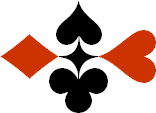 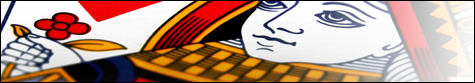 Serie 04 boekje 13 – West opent met 2Bied beide handen © Bridge Office Auteur: Thijs Op het Roodt

U bent altijd West en uw partner is Oost.
Indien niet anders vermeld passen Noord en Zuid.
Is het spelnummer rood dan bent u kwetsbaar.Biedsysteem toegepast bij de antwoorden
5542
Zwakke 2Stayman 4 kaart hoog, Jacoby hoge en lage kleurenPreëmptief  3 en 4 niveauBlackwood (0 of 3  - 1 of 4)
Heren gestroomlijndNa het eerste boekje vonden de cursisten dit zo leuk, dat ik maar de stoute schoenen heb aangetrokken en meerdere van deze boekjes ben gaan schrijven.

Het enthousiasme van de cursisten heeft mij doen besluiten om deze boekjes gratis aan iedereen die ze wil hebben, beschikbaar te stellen.

Ik heb bewust in eerste instantie geen antwoorden bij de boekjes gemaakt. Maar op veler verzoek toch met antwoorden.Ik zou het waarderen, wanneer u mijn copyright zou laten staan.

Mocht u aan of opmerkingen hebben, laat het mij dan weten.Ik wens u veel plezier met deze boekjes.
1♠AHV72Noord

West     OostZuid♠4343♥93Noord

West     OostZuid♥AB875AB875♦AH32Noord

West     OostZuid♦1098610986♣HBNoord

West     OostZuid♣1031032020555
Bieding West

Bieding West
Bieding Oost
Bieding Oost
Bieding Oost
11223344556677889910102♠HNoord

West     OostZuid♠AA♥AHV6Noord

West     OostZuid♥B8542B8542♦VB102Noord

West     OostZuid♦A865A865♣HVB8Noord

West     OostZuid♣9439432121999
Bieding West

Bieding West
Bieding Oost
Bieding Oost
Bieding Oost
11223344556677889910103♠HNoord

West     OostZuid♠1074210742♥AHVBNoord

West     OostZuid♥5353♦VB843Noord

West     OostZuid♦105105♣ HV8Noord

West     OostZuid♣B7642B76422121111
Bieding West

Bieding West
Bieding Oost
Bieding Oost
Bieding Oost
11223344556677889910104♠AHNoord

West     OostZuid♠109873109873♥6Noord

West     OostZuid♥AVB98AVB98♦AHV1054Noord

West     OostZuid♦99♣AHB2Noord

West     OostZuid♣1041042424777
Bieding West

Bieding West
Bieding Oost
Bieding Oost
Bieding Oost
11223344556677889910105♠H65Noord

West     OostZuid♠9797♥AH1064Noord

West     OostZuid♥87528752♦ANoord

West     OostZuid♦B73B73♣AV84Noord

West     OostZuid♣B1095B10952020222
Bieding West

Bieding West
Bieding Oost
Bieding Oost
Bieding Oost
11223344556677889910106♠HV72Noord

West     OostZuid♠B63B63♥A4Noord

West     OostZuid♥HV85HV85♦AH963Noord

West     OostZuid♦B7B7♣A5Noord

West     OostZuid♣V763V7632020999
Bieding West

Bieding West
Bieding Oost
Bieding Oost
Bieding Oost
11223344556677889910107♠HVBNoord

West     OostZuid♠1086510865♥AHB53Noord

West     OostZuid♥66♦V53Noord

West     OostZuid♦AH1098AH1098♣A2Noord

West     OostZuid♣9769762020777
Bieding West

Bieding West
Bieding Oost
Bieding Oost
Bieding Oost
11223344556677889910108♠AV54Noord

West     OostZuid♠HB9HB9♥AHB853Noord

West     OostZuid♥9797♦VNoord

West     OostZuid♦742742♣A2Noord

West     OostZuid♣V10643V106432020666
Bieding West

Bieding West
Bieding Oost
Bieding Oost
Bieding Oost
11223344556677889910109♠AH63Noord

West     OostZuid♠VB2VB2♥BNoord

West     OostZuid♥HH♦AH43Noord

West     OostZuid♦VB96VB96♣AVB7Noord

West     OostZuid♣98542985422222999
Bieding West

Bieding West
Bieding Oost
Bieding Oost
Bieding Oost
112233445566778899101010♠AVB1072Noord

West     OostZuid♠H643H643♥A8Noord

West     OostZuid♥542542♦H4Noord

West     OostZuid♦A987A987♣AH7Noord

West     OostZuid♣1091092121777
Bieding West

Bieding West
Bieding Oost
Bieding Oost
Bieding Oost
1122334455667788991010